               US 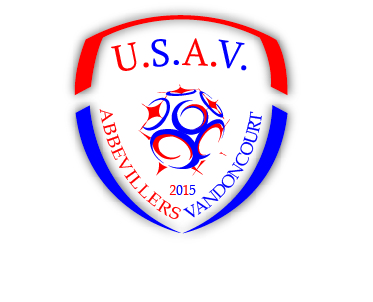 ABBEVILLERS-VANDONCOURTCOTISATION  2015  /  2016A  REGLER  POUR  LE  30  OCTOBRE  2015  DERNIER  DELAITARIF  PLEIN : 50 eurosTARIF  REDUIT : 30 eurosBénéficiaires du tarif réduit : les étudiants et les chômeurs                                                                                                                       LE  COMITE  